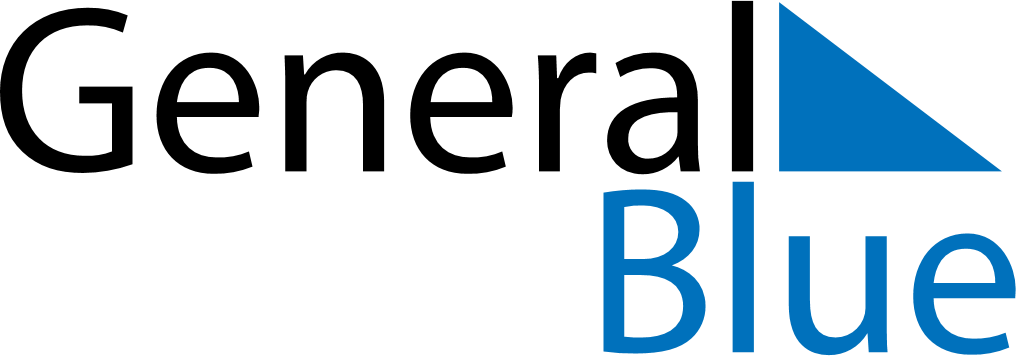 May 2024May 2024May 2024May 2024May 2024May 2024Montreuil, FranceMontreuil, FranceMontreuil, FranceMontreuil, FranceMontreuil, FranceMontreuil, FranceSunday Monday Tuesday Wednesday Thursday Friday Saturday 1 2 3 4 Sunrise: 6:29 AM Sunset: 9:05 PM Daylight: 14 hours and 35 minutes. Sunrise: 6:27 AM Sunset: 9:06 PM Daylight: 14 hours and 38 minutes. Sunrise: 6:26 AM Sunset: 9:08 PM Daylight: 14 hours and 41 minutes. Sunrise: 6:24 AM Sunset: 9:09 PM Daylight: 14 hours and 45 minutes. 5 6 7 8 9 10 11 Sunrise: 6:22 AM Sunset: 9:10 PM Daylight: 14 hours and 48 minutes. Sunrise: 6:21 AM Sunset: 9:12 PM Daylight: 14 hours and 51 minutes. Sunrise: 6:19 AM Sunset: 9:13 PM Daylight: 14 hours and 54 minutes. Sunrise: 6:18 AM Sunset: 9:15 PM Daylight: 14 hours and 57 minutes. Sunrise: 6:16 AM Sunset: 9:16 PM Daylight: 14 hours and 59 minutes. Sunrise: 6:15 AM Sunset: 9:18 PM Daylight: 15 hours and 2 minutes. Sunrise: 6:13 AM Sunset: 9:19 PM Daylight: 15 hours and 5 minutes. 12 13 14 15 16 17 18 Sunrise: 6:12 AM Sunset: 9:20 PM Daylight: 15 hours and 8 minutes. Sunrise: 6:10 AM Sunset: 9:22 PM Daylight: 15 hours and 11 minutes. Sunrise: 6:09 AM Sunset: 9:23 PM Daylight: 15 hours and 14 minutes. Sunrise: 6:08 AM Sunset: 9:24 PM Daylight: 15 hours and 16 minutes. Sunrise: 6:06 AM Sunset: 9:26 PM Daylight: 15 hours and 19 minutes. Sunrise: 6:05 AM Sunset: 9:27 PM Daylight: 15 hours and 21 minutes. Sunrise: 6:04 AM Sunset: 9:28 PM Daylight: 15 hours and 24 minutes. 19 20 21 22 23 24 25 Sunrise: 6:03 AM Sunset: 9:30 PM Daylight: 15 hours and 26 minutes. Sunrise: 6:02 AM Sunset: 9:31 PM Daylight: 15 hours and 29 minutes. Sunrise: 6:00 AM Sunset: 9:32 PM Daylight: 15 hours and 31 minutes. Sunrise: 5:59 AM Sunset: 9:33 PM Daylight: 15 hours and 34 minutes. Sunrise: 5:58 AM Sunset: 9:35 PM Daylight: 15 hours and 36 minutes. Sunrise: 5:57 AM Sunset: 9:36 PM Daylight: 15 hours and 38 minutes. Sunrise: 5:56 AM Sunset: 9:37 PM Daylight: 15 hours and 40 minutes. 26 27 28 29 30 31 Sunrise: 5:55 AM Sunset: 9:38 PM Daylight: 15 hours and 42 minutes. Sunrise: 5:54 AM Sunset: 9:39 PM Daylight: 15 hours and 44 minutes. Sunrise: 5:54 AM Sunset: 9:40 PM Daylight: 15 hours and 46 minutes. Sunrise: 5:53 AM Sunset: 9:42 PM Daylight: 15 hours and 48 minutes. Sunrise: 5:52 AM Sunset: 9:43 PM Daylight: 15 hours and 50 minutes. Sunrise: 5:51 AM Sunset: 9:44 PM Daylight: 15 hours and 52 minutes. 